Klietsko Yurii IhorevichCertificates:Experience:Position applied for: Electrical EngineerDate of birth: 30.09.1993 (age: 24)Citizenship: UkraineResidence permit in Ukraine: YesCountry of residence: UkraineCity of residence: KhersonPermanent address: Bereslavskoe shosse 12Contact Tel. No: +38 (050) 813-72-07 / +38 (050) 830-07-87E-Mail: YuriiKlietsko@yandex.ruSkype: skills333U.S. visa: NoE.U. visa: NoUkrainian biometric international passport: Not specifiedDate available from: 05.10.2017English knowledge: ExcellentMinimum salary: 5500 $ per monthTypeNumberPlace of issueDate of expirySAFETY FAMILIARIZATION, BASIC TRAINING AND INSTRUCTION FOR ALL SEAFARERS02.09.2021PROFICIENCE IN SURVIVAL CRAFT AND RESCUE BOATS02.09.2021ADVANCED TRAINING IN FIRE FIGHTING02.09.2021MEDICAL FIRST AID02.09.2021SECURITY RELATED TRAINING AND INSTRUCTION FOR ALL SEAFARES02.09.2021TRAINING OF OFFICERS & RATINGS RESPONSIBLE FOR CARGO HANDLING ON SHIPS CARRYING DANGEROUS & HAZARDOU02.09.2021SAFETY TRAINING FOR SEAFARERS WITH DISEGNATED SECURITY DUTIES20.11.2018PositionFrom / ToVessel nameVessel typeDWTMEBHPFlagShipownerCrewingElectrical Engineer05.12.2016-07.07.2017m/v "DORADO"Bulk Carrier-Marshals IslandDorado Shipping LLCV.ShipsElectrical Engineer20.01.2016-12.07.2016m/v "HARRIER"Bulk CarrierMitsui B & W10020Marshals IslandHARRIER SHIPPING LLCV.ShipsElectrical Engineer10.01.2015-09.09.2015m/v Hawk IBulk CarrierMitsui B & W10020Marshals IslandEagle Ltd,V.ShipsElectric Cadet05.05.2014-14.09.2014m/v "CSL Tacoma"Bulk Carrier4369110430Nassau, BahamasFB Shipping (x) Ltd.V.ShipsElectric Cadet23.11.2013-22.03.2014m/v "Yeoman Bank"Bulk Carrier2487014200Liberia, MonroviaHolmin Ltd.Ronez Quarry, La Routede NordV.ShipsElectric Cadet26.10.2012-15.03.2013m/v "Sheila Ann"Bulk Carrier4142810784 kWtBahamas/NassauHULL 2227 Shipping Inc.V.Ships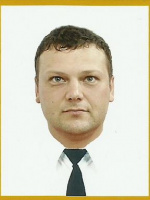 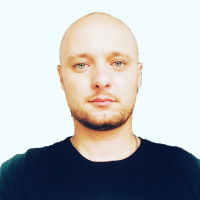 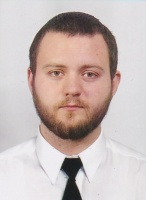 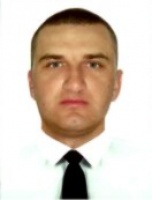 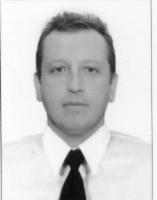 